COLLEGE OF ENGINEERING AND TECHNOLOGY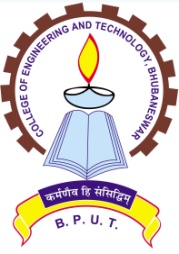 (An Autonomous & Constituent College of BijuPatnaik University of Technology, Odisha)Techno Campus, Ghatikia, PO- Mahalaxmivihar, Bhubaneswar -751029Phone: 0674-2386075 Fax: 0674-2386182--------------------------------------------------------------------------------------------------------------------------------------- Letter No.468/Phy/CET                                   					   Date23/02/2021QUOTATION CALL NOTICESealed quotations are invited from registered original Equipment Manufacturer/ Suppliers/Agencies/Authorized dealers having GSTIN, PAN for supply of Laboratory Instruments at Department of Physics, College of Engineering and Technology, Technocampus, Ghatikia, Mahalaxmivihar, Bhubaneswar- 751029.                 The intenders are required to submit the offer enclosing GSTIN, PAN along with Authorized dealer certificate in their quotations. The registered original equipment manufacturer/suppliers/Agencies/Authorized dealers should write quotations for "Supply of Instruments to the Department of Physics, CET" in bold letters on covered envelops. The intenders should quote as per the above format in their letter head.       The last date submission of quotations is 10.03.2021up to 4.00 PM addressing to the Principal, College of Engineering and Technology, Techno Campus, Ghatikia,P.O. Mahalaxmivihar, Bhubaneswar- 751029 by Speed post/Registered post only. Through Hand and Courier service delivery are not accepted. The authority will not responsible for any postal delay. The quotations will not be received after scheduled date and time. Suitable penalty amount will be imposed if the supply, installation and commissioning is not fully completed within the stipulated date.        The authority reserves the right to reject any or all quotations without assigning any reason thereof.  Terms and Conditions.1.The cost of the above-mentioned items should be quoted mentioning make, model number and detailed technical specification. 2.The rate Quoted should be inclusive of all packing & delivery at Department of Physics, CET, Bhubaneswar.3.Delivery of materials and installation of the same at Department of Physics, CET, Bhubaneswar should be made within the stipulated period from the date of communication acceptance letter.4. It will be responsibility of intenders to provide necessary spares consumable which may be required during the installation at his own cost.5. The supplied materials shall be covered under two years or more comprehensive on side warranty period from the date of installation.6. The intenders are required to submit the offer along with PAN/GSTIN/Registration certificates.7. The firm should not be black listed during last three financial years.                  Sd/-   Head of the Department CC: PA to Principal, CET for kind information and necessary action.Sl. No.Name of the Instrumentswith specificationsQuantityUnit Price without GST GST%&CostUnit Price with GSTTotal Amount1Solar Cell ApparatusSolar trainer to familiarise with IV characteristics of solar cell. Ø Set up of 4 nos. of solar cell and 100W light source for easy handling Ø  Light source intensity variation facility.Ø Each solar cell terminated in connectors Ø Inbuilt digital voltmeter and current meter for easy reading. Ø Variable potentiometer provider as Load. Ø Set up suitable for study parallel and series effect of solar cells. Ø Connection through stackable patch cords. Ø Enclosed in strong cabinet.01 No.2Four Probe Setup (Measurement of Resistivity)Four Probe SetupVoltmeter Display: 31/2 digit, 7 segment LED, auto polarity &Voltage Range: X1(0-200.0mV DC) & X10(0-2.00V DC), Current Display: 31/2 digit, 7segment LED, Current Range: 0-20mA DC, 4mm socketOven Supply: 45v Ac (Switch position LOW), 60V AC (Switch position HIGH), Oven Connector: 5 pin, DIN typeInput Voltage: 220V, 50Hz AC, Fuse: 1A, 250VOven With ThermometerHeating Element:35ohm, 75watt, Oven Supply: 45V/60V ACOven Connector: 5 pin, DIN type, Ambient Temperature: 1750 CFuse: 2A, Type: Mercury, Temperature Range: 0-2000 CLeast Count: 10 C, Length: 300mm approx.Four Probe ArrangementFour probe: Spring type, Probe Spacing: 25mmCrystal: Ge Wafer, P type, Crystal Size: 12×14×0.5mm(L×W×Thickness)Resistivity: 1~ 10 ohm-cm, Orientation: <100>01 No.3Lecher Wire Kit01 No.4To study the output characteristics of a MOSFETTechnical Specification    DC Supply: 0-5V & 0- 30V Variable    DC Voltmeter: 0-5V &0-30V (Moving coil)    DC Ammeter: 0-25mA(Moving Coil)    MOSFIT: IRF540    Fixed Resistor: 10KΩ,2.2KΩInterconnection : 4mm patch cord    Front panel built with high class insulated sheet    Circuit & Symbol diagram printed on front panel    Mains Power: 230V/50Hz01 Nos.5Junction Capacitance of PN Junction Diode Technical SpecificationSelector Switch: V-I and V-T experiment, Bias & JunctionVoltmeter & Current Display: 31/2 digit, 7segment LEDVoltage Range: 0.000 -1.999V & Current range: 0-20mADisplay: 31/2 digit, 7segment LEDSelector Switch at V-T position/Junction: Voltage Range: 0.000 -1.999V Temperature Display: 31/2 digit, 7segment LEDTemperature Range: 273k to 353kOven: Heater pin 4 & 5. Temperature pin 1 & 2Oven Connector: 5 pin, DIN typeDiode and Transistor: 4mm safety socketInput Voltage: 220V, 50Hz ACTEMPERATURE SENSOR –Heating Element: 35 ohmOven Connector: 5 pin, Din typeAmbient Temperature: 353kTemperature Sensor: Pt100Output pin: Heater pin 4 & 5. Pemperature pin 1 & 201 No.6Rectification of  Junction Diode kit using Various FilterTechnical SpecificationAC Supply: 12V-0-12VAC Voltmeter: 0-30V (Moving Coil)DC Voltmeter: 0-30V (Moving Coil)DC Ammeter: 0-250mA (Moving Coil)Diode: 1N4007:6nos.Capacotor:1000µF/25V,100µF/25VInductor: 200mHResistor: 50Ω,100Ω,220Ω,330Ω,500Ω,1KΩ,10KΩ  in 7 decade stepFront Pannel built with high class insulated sheetCircuit & Symbol diagram printed on front panelMains Power: 230v/50Hz.01 No.